																	   ZLÍNSKÝ KRAJSKÝ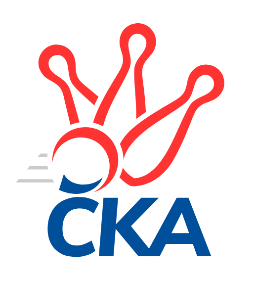 KUŽELKÁŘSKÝ SVAZ                                                                                               Zlín   20.11.2022ZPRAVODAJ ZLÍNSKÉ KRAJSKÉ SOUTĚŽE2022-20237. koloTJ Sokol Machová B	- TJ Bojkovice Krons B	5:1	1770:1591	7.0:1.0	18.11.TJ Bojkovice Krons C	- TJ Sokol Machová C	2:4	1606:1643	5.0:3.0	18.11.TJ Spartak Hluk	- TJ Sokol Luhačovice B	2:4	1549:1566	3.5:4.5	19.11.SC Bylnice B	- TJ Chropyně 	0:6	1563:1675	2.0:6.0	19.11.KC Zlín D	- VKK Vsetín C		dohrávka		30.11.Tabulka družstev:	1.	TJ Sokol Machová B	7	7	0	0	37.5 : 4.5 	41.5 : 14.5 	 1713	14	2.	TJ Chropyně	7	5	0	2	27.5 : 14.5 	31.0 : 25.0 	 1670	10	3.	TJ Sokol Luhačovice B	7	5	0	2	25.0 : 17.0 	34.0 : 22.0 	 1666	10	4.	TJ Bojkovice Krons B	6	4	0	2	20.0 : 16.0 	22.0 : 26.0 	 1617	8	5.	SC Bylnice B	6	3	0	3	14.0 : 22.0 	19.5 : 28.5 	 1588	6	6.	TJ Spartak Hluk	7	3	0	4	20.0 : 22.0 	32.0 : 24.0 	 1572	6	7.	VKK Vsetín C	6	2	0	4	15.0 : 21.0 	22.5 : 25.5 	 1611	4	8.	TJ Bojkovice Krons C	7	2	0	5	18.5 : 23.5 	29.5 : 26.5 	 1578	4	9.	TJ Sokol Machová C	7	2	0	5	14.5 : 27.5 	22.0 : 34.0 	 1579	4	10.	KC Zlín D	6	0	0	6	6.0 : 30.0 	10.0 : 38.0 	 1508	0Program dalšího kola:8. kolo25.11.2022	pá	17:00	TJ Sokol Machová B - TJ Chropyně 	26.11.2022	so	10:00	KC Zlín D - TJ Sokol Machová C	26.11.2022	so	14:00	TJ Sokol Luhačovice B - VKK Vsetín C	26.11.2022	so	15:00	SC Bylnice B - TJ Spartak Hluk		 TJ Sokol Machová B	1770	5:1	1591	TJ Bojkovice Krons B	Bohumil Fryštacký	 	 205 	 198 		403 	 1:1 	 405 	 	197 	 208		Martin Hradský	Jiří Fryštacký	 	 227 	 250 		477 	 2:0 	 379 	 	190 	 189		Vlastimil Struhař	Lukáš Michalík	 	 217 	 218 		435 	 2:0 	 399 	 	201 	 198		Lumír Navrátil	Jiří Michalík	 	 226 	 229 		455 	 2:0 	 408 	 	204 	 204		Petr Bařinkarozhodčí:  Vedoucí družstev	 TJ Bojkovice Krons C	1606	2:4	1643	TJ Sokol Machová C	Jaroslav Sojka	 	 189 	 199 		388 	 1:1 	 381 	 	190 	 191		Gabriela Benková	Jan Křižka *1	 	 168 	 201 		369 	 1:1 	 391 	 	200 	 191		Václav Vlček	Miroslav Šopík	 	 220 	 206 		426 	 2:0 	 420 	 	215 	 205		Jakub Pavlištík	Vlastimil Lahuta	 	 222 	 201 		423 	 1:1 	 451 	 	213 	 238		Miroslav Ševečekrozhodčí:  Vedoucí družstevstřídání: *1 od 51. hodu Jan Lahuta	 TJ Spartak Hluk	1549	2:4	1566	TJ Sokol Luhačovice B	Jiří Pospíšil	 	 211 	 197 		408 	 1:1 	 379 	 	176 	 203		Andrea Katriňáková	Zdeněk Kočíř	 	 197 	 206 		403 	 1:1 	 421 	 	221 	 200		Hana Krajíčková	Ludvík Jurásek	 	 185 	 204 		389 	 1.5:0.5 	 375 	 	185 	 190		Zdenka Svobodová	Eva Kyseláková	 	 178 	 171 		349 	 0:2 	 391 	 	191 	 200		Ludmila Pančochovározhodčí: Eva Kyseláková	 SC Bylnice B	1563	0:6	1675	TJ Chropyně 	Vladimíra Strnková	 	 177 	 201 		378 	 0:2 	 404 	 	198 	 206		Vladimír Beran	Antonín Strnad	 	 205 	 178 		383 	 1:1 	 423 	 	199 	 224		Jaroslav Krejčíř	Ladislav Strnad	 	 227 	 200 		427 	 1:1 	 428 	 	222 	 206		Michal Kuchařík	Michal Pecl	 	 177 	 198 		375 	 0:2 	 420 	 	212 	 208		Lenka Mikešovározhodčí:  Vedoucí družstevPořadí jednotlivců:	jméno hráče	družstvo	celkem	plné	dorážka	chyby	poměr kuž.	Maximum	1.	Jiří Michalík 	TJ Sokol Machová B	439.87	303.3	136.6	6.4	5/5	(472)	2.	Jiří Fryštacký 	TJ Sokol Machová B	439.07	303.3	135.8	5.2	5/5	(477)	3.	Martin Hradský 	TJ Bojkovice Krons B	431.61	298.8	132.8	7.6	3/3	(510)	4.	Hana Krajíčková 	TJ Sokol Luhačovice B	430.53	303.1	127.4	5.2	5/5	(492)	5.	Jaroslav Krejčíř 	TJ Chropyně 	426.04	298.3	127.7	9.7	4/4	(452)	6.	Petr Foltýn 	VKK Vsetín C	425.75	295.3	130.5	8.0	4/4	(445)	7.	Ondřej Kelíšek 	TJ Spartak Hluk	425.22	293.8	131.4	4.8	3/4	(451)	8.	Bohumil Fryštacký 	TJ Sokol Machová B	425.20	291.0	134.2	6.0	5/5	(455)	9.	Lenka Mikešová 	TJ Chropyně 	424.08	293.1	131.0	9.4	4/4	(453)	10.	Ludmila Pančochová 	TJ Sokol Luhačovice B	423.50	293.5	130.0	6.7	5/5	(460)	11.	Michal Kuchařík 	TJ Chropyně 	422.63	290.6	132.0	9.0	4/4	(450)	12.	Petr Bařinka 	TJ Bojkovice Krons B	419.83	291.2	128.7	7.8	3/3	(434)	13.	Dita Stratilová 	VKK Vsetín C	419.25	288.4	130.9	6.3	4/4	(464)	14.	Milan Podaný 	TJ Chropyně 	418.75	286.8	132.0	7.3	4/4	(433)	15.	Vlastimil Lahuta 	TJ Bojkovice Krons C	414.17	294.2	120.0	7.1	4/4	(452)	16.	Miroslav Ševeček 	TJ Sokol Machová C	412.92	286.0	126.9	7.4	3/3	(451)	17.	Jiří Pospíšil 	TJ Spartak Hluk	412.00	284.7	127.3	7.7	3/4	(436)	18.	Zdeněk Kočíř 	TJ Spartak Hluk	411.17	286.3	124.8	6.5	3/4	(424)	19.	Jakub Pavlištík 	TJ Sokol Machová C	410.67	282.9	127.8	9.9	3/3	(424)	20.	Michal Pecl 	SC Bylnice B	408.50	288.1	120.4	10.6	2/2	(431)	21.	Andrea Katriňáková 	TJ Sokol Luhačovice B	406.88	287.5	119.4	7.0	4/5	(457)	22.	Adéla Foltýnová 	VKK Vsetín C	406.67	282.0	124.7	9.7	3/4	(430)	23.	Šárka Drahotuská 	TJ Sokol Machová B	405.10	289.1	116.0	10.7	5/5	(425)	24.	Jaroslav Kramár 	TJ Bojkovice Krons C	402.13	281.6	120.5	10.3	4/4	(450)	25.	Lumír Navrátil 	TJ Bojkovice Krons B	401.50	304.3	97.3	12.5	2/3	(438)	26.	Ondřej Novák 	SC Bylnice B	401.13	288.8	112.4	10.6	2/2	(424)	27.	Jan Lahuta 	TJ Bojkovice Krons C	398.67	283.2	115.5	10.8	3/4	(458)	28.	Václav Vlček 	TJ Sokol Machová C	394.00	285.3	108.7	9.6	3/3	(411)	29.	Jana Šopíková 	TJ Bojkovice Krons B	392.25	290.5	101.8	14.3	2/3	(424)	30.	Vladimíra Strnková 	SC Bylnice B	390.70	276.3	114.4	10.9	2/2	(410)	31.	Jaroslav Sojka 	TJ Bojkovice Krons C	388.89	279.1	109.8	12.2	3/4	(410)	32.	Zdeněk Kafka 	TJ Bojkovice Krons B	387.50	273.5	114.0	9.0	2/3	(442)	33.	Vlastimil Struhař 	TJ Bojkovice Krons B	386.33	270.3	116.0	10.3	3/3	(414)	34.	Vojtěch Hrňa 	VKK Vsetín C	385.50	275.3	110.2	10.9	4/4	(415)	35.	Matěj Čunek 	KC Zlín D	381.63	272.3	109.4	13.0	4/5	(409)	36.	Miroslav Šopík 	TJ Bojkovice Krons C	378.67	284.5	94.2	14.3	3/4	(426)	37.	Eva Kyseláková 	TJ Spartak Hluk	374.33	279.0	95.3	11.7	3/4	(391)	38.	Karel Skoumal 	KC Zlín D	373.63	274.8	98.9	14.9	4/5	(409)	39.	Antonín Strnad 	SC Bylnice B	367.00	264.2	102.8	12.7	2/2	(383)	40.	Tomáš Hanáček 	KC Zlín D	365.90	259.4	106.5	14.3	5/5	(416)	41.	Gabriela Benková 	TJ Sokol Machová C	354.50	252.2	102.3	13.8	3/3	(381)	42.	Tomáš Indra 	TJ Spartak Hluk	346.50	265.5	81.0	20.2	3/4	(353)		Eva Hajdová 	VKK Vsetín C	451.00	289.5	161.5	1.5	1/4	(467)		Lukáš Michalík 	TJ Sokol Machová B	437.50	287.5	150.0	4.5	1/5	(440)		Monika Hubíková 	TJ Sokol Luhačovice B	434.00	295.0	139.0	6.5	2/5	(438)		Ladislav Strnad 	SC Bylnice B	433.75	300.0	133.8	7.5	1/2	(450)		Dominik Slavíček 	TJ Bojkovice Krons B	427.00	298.0	129.0	11.0	1/3	(427)		Helena Konečná 	TJ Sokol Luhačovice B	412.75	281.8	131.0	8.8	2/5	(422)		Jan Hastík 	TJ Sokol Machová C	395.33	288.7	106.7	17.3	1/3	(406)		Hana Polišenská 	KC Zlín D	394.00	288.3	105.7	14.7	3/5	(422)		Jan Křižka 	TJ Bojkovice Krons C	393.33	275.3	118.0	10.0	1/4	(409)		Jana Dvořáková 	TJ Sokol Machová C	390.00	281.4	108.6	12.8	1/3	(409)		Věra Skoumalová 	KC Zlín D	386.00	273.0	113.0	8.5	2/5	(394)		Vladimír Beran 	TJ Chropyně 	382.92	267.7	115.3	9.4	2/4	(415)		Miroslav Nožička 	TJ Spartak Hluk	380.00	273.5	106.5	12.0	2/4	(388)		Zdenka Svobodová 	TJ Sokol Luhačovice B	375.00	269.0	106.0	10.0	1/5	(375)		Roman Prachař 	TJ Spartak Hluk	373.00	279.0	94.0	17.0	1/4	(373)		Adam Záhořák 	KC Zlín D	370.00	287.5	82.5	18.5	2/5	(385)		Radek Hajda 	VKK Vsetín C	365.00	273.0	92.0	13.5	1/4	(373)		Ludvík Jurásek 	TJ Spartak Hluk	364.50	260.0	104.5	11.5	1/4	(389)		Evžen Štětkař 	KC Zlín D	351.00	254.0	97.0	24.0	1/5	(351)		Tomáš Galuška 	TJ Spartak Hluk	345.00	267.0	78.0	16.0	1/4	(345)		Martin Orság 	VKK Vsetín C	339.00	247.0	92.0	12.0	1/4	(339)Sportovně technické informace:Starty náhradníků:registrační číslo	jméno a příjmení 	datum startu 	družstvo	číslo startu
Hráči dopsaní na soupisku:registrační číslo	jméno a příjmení 	datum startu 	družstvo	Zpracoval: Radim Abrahám      e-mail: stk.kks-zlin@seznam.cz    mobil: 725 505 640        http://www.kksz-kuzelky.czAktuální výsledky najdete na webových stránkách: http://www.kuzelky.com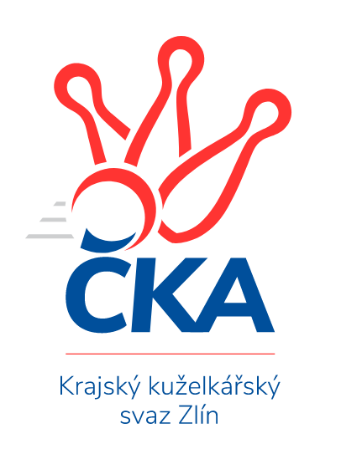 Nejlepší šestka kola - absolutněNejlepší šestka kola - absolutněNejlepší šestka kola - absolutněNejlepší šestka kola - absolutněNejlepší šestka kola - dle průměru kuželenNejlepší šestka kola - dle průměru kuželenNejlepší šestka kola - dle průměru kuželenNejlepší šestka kola - dle průměru kuželenNejlepší šestka kola - dle průměru kuželenPočetJménoNázev týmuVýkonPočetJménoNázev týmuPrůměr (%)Výkon4xJiří FryštackýMachová B4773xJiří FryštackýMachová B117.744773xJiří MichalíkMachová B4551xFilip MlčochZlín D113.744512xMiroslav ŠevečekMachová C4511xVojtěch HrňaVsetín C112.734471xFilip MlčochZlín D4513xJiří MichalíkMachová B112.314551xVojtěch HrňaVsetín C4473xHana KrajíčkováLuhačovice B112.024211xLukáš MichalíkMachová B4352xDita StratilováVsetín C109.2433